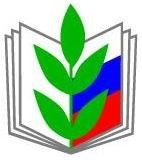 ПРОФЕССИОНАЛЬНЫЙ СОЮЗ РАБОТНИКОВ НАРОДНОГО ОБРАЗОВАНИЯ И НАУКИ РФЯКУТСКАЯ ГОРОДСКАЯ ТЕРРИТОРИАЛЬНАЯ ОРГАНИЗАЦИЯ ПРОФСОЮЗА РАБОТНИКОВ НАРОДНОГО ОБРАЗОВАНИЯ И НАУКИ РФ(ЯКУТСКАЯ ГОРОДСКАЯ ТЕРРИТОРИАЛЬНАЯ ОРГАНИЗАЦИЯ ОБЩЕРОССИЙСКОГО ПРОФСОЮЗА ОБРАЗОВАНИЯ) 677000, г.Якутск, Кальвица 5, тел./факс 21-44-10, gorprof51@mail.ruИтоги Спартакиады работников образования 2024 годаШколыИтоги Спартакиады работников образования 2024 годаДОУПредседатель ЯГТО профсоюза образования Окоемова З.Е0№учреждениеплаваниеброскиволейболтеннисл/атлетикатурслет Спартак1МАОУ НПСОШ №2I13-1796132МОБУ Мархинская СОШ №2II11-127129IIIII3МОБУ СОШ №29IIII18410744МАОУ Хатасская СОШ4107III858II5МОБУ «Центр образования»5II12486МОКУ С(К) школа №34613-17815I117МОБУ «Саха гимназия»713-17910II108МОБУ СОШ №686-851779ГКОУ РС(Я) РС(К)Ш-И для обучающихся с ТНР954768510МОБУ СОШ №106-85191061411МОКУ С(К) ООШ №2218-199131395912МОБУ СОШ №2318-1910161261513МОБУ СОШ №3513-1710171411III1214МАОУ Тулагинская СОШ4202015МОКУ С(К)ОШ №413-17921111716МОБУ СОШ №3111-128111917МОБУ СОШ №21III5III4618МОБУ СОШ №3964IIIIIIII19МАОУ СПЛ6-85971620МОБУ СОШ №33II2121МОБУ СОШ №2582222МОБУ «Центр глобального образования»14518№учреждениеплаваниеброскиволейболтеннисл/атлетикатурслет Спарт1МБДОУ д/с №7 «Остров сокровищ»II1010572МБДОУ д/с №23 «Цветик-семицветик»II9-1474II8I3МБДОУ д/с №70 «Кэрэчээнэ»III4II14IIIIIII4МБДОУ д/с № 86 «» Колокольчик4III13-168495МБДОУ д/с № 84 «Искорка»59-14786101086МБДОУ д/с № 75 «Ивушка» 69-147I595III7МБДОУ д/с №35 «Северная сказка»715-17813-161589118МБДОУ д/с №3 «Катюша»89-14613-1691113119МБДОУ д/с №15 «Северные звездочки»9127III1210МБДОУ д/с №22 «Жемчужинка»109-1475II47411МБДОУ д/с №82 «Мичээр»119-146IIIIII611512МБДОУ д/с №91127-857111261013МБДОУ д/с №14 «Журавлик»497III614МБДОУ д/с №21 «Кэнчээри»7-8641515МБДОУ д/с №104 «Ладушка»5-641616МБДОУ д/с №96 «Мозаика»II11121317МБДОУ д/с №42 «Мамонтено15-1786121418МБДОУ д/с №79 «Лучик»13-161317